
3. Politiek en verantwoordelijkheid
BestuurslagenBij de bestuurlijke organisatie van Nederland onderscheiden we drie bestuurslagen. De rijksoverheid is de bestuurslaag op landelijk niveau. Daarnaast heeft Nederland nog twee andere bestuurslagen: de gemeente en de provincie. 
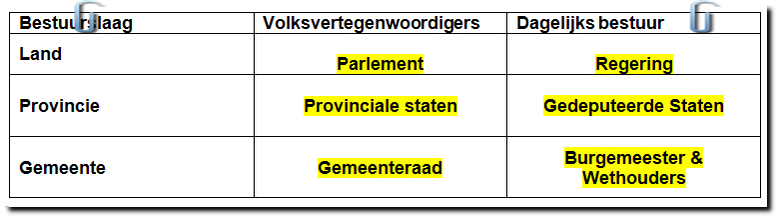 GemeenteElke Nederlandse gemeente wordt bestuurd door een gemeentebestuur. Het gemeentebestuur is verantwoordelijk voor zaken die alleen de gemeente aangaan. Voorbeelden daarvan zijn de aanleg van een nieuwe parkeergarage, de inrichting van een jeugdhonk of het opknappen van een winkelstraat of buurt. Het gemeentebestuur moet daarbij rekening houden met het beleid en de regels van de rijksoverheid. 
Gemeenteraad:
Elke gemeente heeft een eigen parlement: de gemeenteraad. In de gemeenteraad zitten volksvertegenwoordigers die zijn gekozen tijdens de gemeenteraadsverkiezingen. Deze verkiezingen worden, net als de Tweede Kamerverkiezingen, in principe elke vier jaar gehouden. Aan de gemeenteraadsverkiezingen doen zowel de landelijke partijen, zoals het CDA, de PvdA en de VVD, als lokale partijen mee. 

Burgemeester en Wethouders:Het gemeentebestuur bestaat uit de wethouders en de burgemeester. Zij vormen samen het college van Burgemeester en Wethouders (college van B en W). De burgemeester van elke gemeente wordt door de regering benoemd. De regering doet dit op basis van een advies van de gemeenteraad. De burgemeester wordt in principe niet direct gekozen. In sommige steden wordt een referendum georganiseerd. Inwoners van de stad kunnen dan kiezen tussen twee kandidaten. De burgemeester wordt dan direct gekozen. De wethouders worden geleverd door de coalitiepartijen van de gemeentebestuur.
De burgemeester is niet degene die de beslissingen neemt in de gemeente. Dat doet de gemeenteraad. De burgemeester heeft als taak om ervoor te zorgen dat de wethouders, de gemeenteraad en de ambtenaren kunnen samenwerken. Hij moet politiek neutraal zijn bij de uitoefening van zijn taak. Daarnaast heeft de burgemeester verplichtingen op het gebied van orde en veiligheid. Hij moet bijvoorbeeld toezicht houden op de veiligheid in openbare ruimtes en kan een noodbevel geven als de veiligheid van inwoners in gevaar komt. Ook stuurt de burgemeester de brandweer aan en is hij in veel grote steden verantwoordelijk voor de politie. ProvincieIn Nederland heeft elke provincie een eigen bestuur. Dit bestuur regelt zaken die tussen de gemeente en de rijksoverheid vallen. Voorbeelden hiervan zijn de beslissing om een regionaal ziekenhuis te bouwen, een natuurgebied in te richten of nieuwe wegen aan te leggen tussen dorpen en steden. Hierbij moet het provinciebestuur samenwerken met gemeentes en de rijksoverheid. 
Het provinciebestuur bestaat uit de Provinciale Staten, de Gedeputeerde Staten en de Commissaris van de Koning. 
De Provinciale Staten:
Zij vormen het parlement van de provincie. De leden zijn volksvertegenwoordigers die tijdens de Provinciale Statenverkiezingen worden gekozen door de inwoners van de provincie. De leden hebben als hoofdtaken om het beleid van de provincie op te stellen en te controleren. Ook kiezen de Provinciale Staten de leden van de Eerste Kamer. 
De Gedeputeerde Staten:
Zij zijn verantwoordelijk voor het dagelijkse bestuur van de provincie. De leden van de Gedeputeerde Staten worden door de Provinciale Staten gekozen, leder lid is verantwoordelijk voor een eigen onderwerp, net als ministers en wethouders. Gedeputeerden moeten de besluiten van de Provinciale Staten uitvoeren. Daarnaast voeren ze taken uit voor de rijksoverheid die van belang zijn voor hun provincie. De gedeputeerden hebben informatieplicht: ze moeten hun beleid uitleggen aan de Provinciale Staten. 
De Commissaris van de Koningin:
Dit is de voorzitter van de vergaderingen van de Gedeputeerde Staten. De Commissaris is onderdeel van het provinciebestuur en vertegenwoordigt de rijksoverheid in de provincie. De Commissaris van de Koningin wordt, net als een burgemeester, benoemd door de regering. Van hem wordt verwacht dat hij politiek neutraal is, zoals dat ook van een burgemeester wordt verwacht. NederlandAls we het over het centraal landelijk  bestuur hebben, gebruiken we daarvoor de termen het Rijk of de rijksoverheid. Het Rijk is de hoogste bestuurslaag. De andere twee bestuurslagen zijn dus provincie en gemeente. Het Rijk heeft een democratisch gekozen bestuur, bestaande uit de regering (koning en ministers) dit is het dagelijkse bestuur een Tweede en Eerste Kamer (het parlement). Deze bestuurslaag (het Rijk/de Rijksoverheid/Land) is al besproken in het onderdeel rechtsstaat en democratie.Invloed op beslissingenEr zijn verschillende groepen en organisaties in de samenleving die invloed hebben op de politiek en het beleid van de overheid. Deze groepen behoren niet tot de wetgevende, uitvoerende of rechterlijke macht. Toch kunnen deze groepen en organisaties een grote rol spelen bij politieke besluiten. Groepen die veel invloed hebben op politiek en beleid zijn adviesorganen, pressiegroepen en massamedia. Adviesorganen
Voordat de regering een besluit neemt over een nieuwe wet of over nieuw beleid, kan de regering een adviesorgaan om advies vragen. Adviesorganen bestaan uit mensen die veel verstand hebben van een bepaald onderwerp. De regering hoeft het advies van deze organisaties niet op te volgen, maar stemt er in de praktijk wel vaak het beleid op af. 
De Raad van State is het belangrijkste adviesorgaan van de regering. Officieel is de koning voorzitter van de Raad van State, maar in de praktijk voert de vicevoorzitter deze taak uit. Als de regering een wet wil veranderen of invoeren, moet zij advies vragen aan de Raad van State. 
Andere belangrijke adviesorganen voor de regering zijn de Sociaal Economische Raad, de Wetenschappelijke Raad voor het Regeringsbeleid, het Centraal Planbureau en het Sociaal Cultureel Planbureau. Pressiegroepen. Pressiegroepen kunnen ook invloed uitoefenen op de politiek. Pressiegroepen zijn organisaties die druk uitoefenen op de politiek met een bepaald doel, bijvoorbeeld om een idee uitgevoerd te krijgen. Ze doen dit bijvoorbeeld door aan een Kamerlid te vragen om een bepaald onderwerp op de politieke agenda te zetten. Pressiegroepen kunnen ook actievoeren, bijvoorbeeld door demonstraties te organiseren. Op die manier kunnen ze aandacht vragen voor hun doel en steun vinden in de maatschappij. Pressiegroepen kun je onderverdelen in actiegroepen en belangengroepen. Actiegroepen hebben één duidelijk doel en willen dat doel bereiken door actie te voeren. Als het doel is bereikt, wordt de actiegroep opgeheven. Een voorbeeld hiervan is een actiegroep die zich inzet voor de aanleg van een speeltuin in een wijk. 

Belangengroepen zijn organisaties die zijn opgericht om op te komen voor de belangen van een bepaalde groep mensen. Als de belangengroep een doel heeft bereikt, proberen ze daarna vaak een nieuw doel te bereiken. Belangengroepen blijven daarom meestal langer bestaan dan actiegroepen. De meeste goede doelen organisaties zijn voorbeelden van belangengroepen. 
MassamediaMassamedia spelen ook een belangrijke rol in de politiek. Via kranten, radio, televisie en internet wordt dagelijks verslag gedaan van politieke discussies en beslissingen. Journalisten stellen bovendien kritische vragen aan politici en voorzien politieke ontwikkelingen van commentaar. Zo kan iedereen zich een mening vormen over zaken die worden besloten. 
Politici maken bovendien steeds vaker gebruik van massamedia om hun achterban te bereiken. Het is voor een politicus heel belangrijk om een goed imago te hebben. Via de media leggen ze hun plannen uit en proberen ze mensen te overtuigen van hun gelijk. 

Ten slotte kunnen burgers via de media een onderwerp op de politieke agenda zetten. Als in de media veel aandacht wordt besteed aan een bepaald onderwerp, zal het sneller worden opgepakt door de politiek. De media bieden burgers de mogelijkheid om invloed op het politieke proces uit te oefenen. KennischeckKennischeckActiegroep Een organisatie die één duidelijk doel wil bereiken door actie te voeren. Adviesorgaan Een organisatie van mensen die veel verstand hebben van een bepaald onderwerp en de regering adviseert over dat onderwerp. Belangengroep Een organisatie die opkomt voor de belangen van een bepaalde groep mensen. Commissaris van de Koning De voorzitter van de vergaderingen van de Gedeputeerde Staten. Gedeputeerde Staten Het dagelijkse bestuur van de provincie. Gemeenteraad Het parlement van een gemeente. Gemeenteraads-verkiezingen De verkiezingen voor de gemeenteraad. Pressiegroep Een organisatie die druk uitoefent op de politiek met een bepaald doel, bijvoorbeeld om een idee uitgevoerd te krijgen. Provinciale Staten Het parlement van een provincie. Raad van State Het belangrijkste adviesorgaan van de regering. 